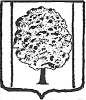 СОВЕТ ПАРКОВСКОГО СЕЛЬСКОГО ПОСЕЛЕНИЯТИХОРЕЦКОГО РАЙОНА ПРОЕКТРЕШЕНИЕот __________                                                                                              № ____пос. ПарковыйО внесении изменения в решение Совета Парковского сельского поселения Тихорецкого района от 15 ноября 2019 года № 25 «Об установлении земельного налога в Парковском сельском поселении Тихорецкого района»  На основании главы 31 Налогового кодекса Российской Федерации Совет Парковского сельского поселения Тихорецкого района р е ш и л:1. Внести в решение Совета Парковского сельского поселения Тихорецкого района от 15 ноября 2019 года № 25 «Об установлении земельного налога в Парковском сельском поселении Тихорецкого района»                                                 изменение, изложив подпункт 2.6 таблицы пункта 1 в следующей редакции:2.Общему отделу администрации Парковского сельского поселения Тихорецкого района (Лукьянова Е.В) обеспечить официальное опубликование настоящего решения в газете «Тихорецкие вести» и его размещение                   на официальном сайте администрации Парковского сельского поселения Тихорецкого района в информационно-телекоммуникационной сети «Интернет».3. Настоящее решение вступает в силу не ранее чем по истечении одного месяца со дня его официального опубликования и не ранее 1 января 2024 года. Исполняющий обязанности главы Парковского сельского поселения Тихорецкого района                                                                               В.А. ВласовПредседатель СоветаПарковского сельского поселенияТихорецкого района								    В.Н. Шевцов«2.6.Земельные участки, используемые в предпринимательской деятельности, приобретенные (предоставленные) для индивидуального жилищного строительства, ведения личного подсобного хозяйства, садоводства или огородничества 1».